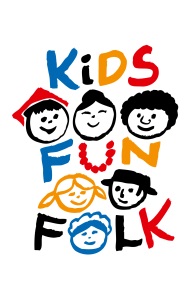                                         10th INTERNATIONAL CHILDREN’S FOLK FESTIVAL                KIDS FUN FOLK 2019                                                                                                                                                					                          12th – 16th  of JUNE                                                         2019					           
     www.kidsfunfolk.pl					biurofestival@gmail.com              APPLICATION FORMAfter receiving an official invitation following promotional materials should be sent for the address: biurofestival@gmail.com by 30 April 2019:
▪ 4 images  (CMYK, JPEG or TIFF; minimum 1 MB),▪ description of costumes provided for Exhibition of Folk Costumes,▪ titles  and description of artistic programs.Filling and sending the Application Form means that we declare that we read the text of the Regulations of the International Children’s Folk Festival KIDS FUN FOLK Poznań 2019 and respect its regulations. It also means that we agree that the personal data of the group will be processed by the Festival Office for the Festival purposes.__________________________________________________________________________________________________________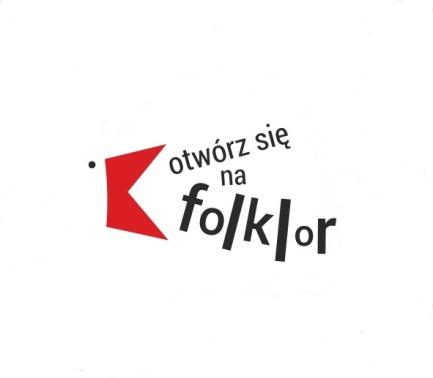                                                         Association of Folk Culture Sympathizers 
                                                                              „Live up to folk”
                                                 , 61-214 , os. Powstań Narodowych 26/14;
                                                            e-mail: biuro@folklor.org.pl;  www.folklor.org.pl				          Alior Bank 52 2490 0005 0000 4500 9813 2305INFORMATION ABOUT THE FOLK GROUPINFORMATION ABOUT THE FOLK GROUPFULL NAME OF THE GROUPCOUNTRYSTREET AND NUMBERCITY/TOWNPOSTCODETELEPHONEMOBILEE-MAILWEBSITE WWWSOCIAL  PORTALS (links)BRIEF INFORMATION ABOUT THE GROUP (MAX.10 SENTENCES)…………………………………………………………………………………………...…………………………………………………………………………………………...…………………………………………………………………………………………...…………………………………………………………………………………………...…………………………………………………………………………………………...…………………………………………………………………………………………...…………………………………………………………………………………………...…………………………………………………………………………………………...…………………………………………………………………………………………...…………………………………………………………………………………………...…………………………………………………………………………………………...…………………………………………………………………………………………...…………………………………………………………………………………………...…………………………………………………………………………………………...…………………………………………………………………………………………...…………………………………………………………………………………………...INFORMATION ABOUT THE PARTICIPANTS OF THE GROUPPARTICIPANTS BY REGULATIONS   25 PEOPLEINCLUDING: DANCERS           MUSICIANS           DRIVERS            LEADERS           .GUARDIANS              ADDITIONAL PEOPLE – TOTAL NUMBER (CHARGE 25 EURO/1 PERSON/DAY) INCLUDING: DANCERS           MUSICIANS            GUARDIANSDETAILS IN NUMBERSGIRLS               BOYS              WOMEN              MENLEADERS OF THE GROUPLEADERS OF THE GROUPNAME AND SURNAME OF THE LEADERMOBILENAME AND SURNAME OF THE MUSIC DIRECTORNAME AND SURNAME OF THE CHOREOGRAPHERPERSON TO CONTACT WITH THE GROUPPERSON TO CONTACT WITH THE GROUPNAME AND SURNAME  MOBILEE-MAILADDITIONAL INFORMATIONMEANS OF TRANSPORT (TICK)BUS               PLANE              ANOTHER (what?) ……………………………………………………………………..DIETARY REQUIREMENTSNUMBER OF PEOPLE                 DESCRIPTION OF DIET: ………………………………………………………………………………………………………………………………….………………………………………………………………………………………………………………………………….………………………………………………………………………………………………………………………………….………………………………………………………………………………………………………………………………….LIST OF MUSCICAL INSTRUMENTS:NAME  ………………………………………………………………………….NAME  ………………………………………………………………………….NAME  ………………………………………………………………………….NAME  ………………………………………………………………………….NAME  ………………………………………………………………………….………………………………………………………………………………..Data and signature of the leader of the group